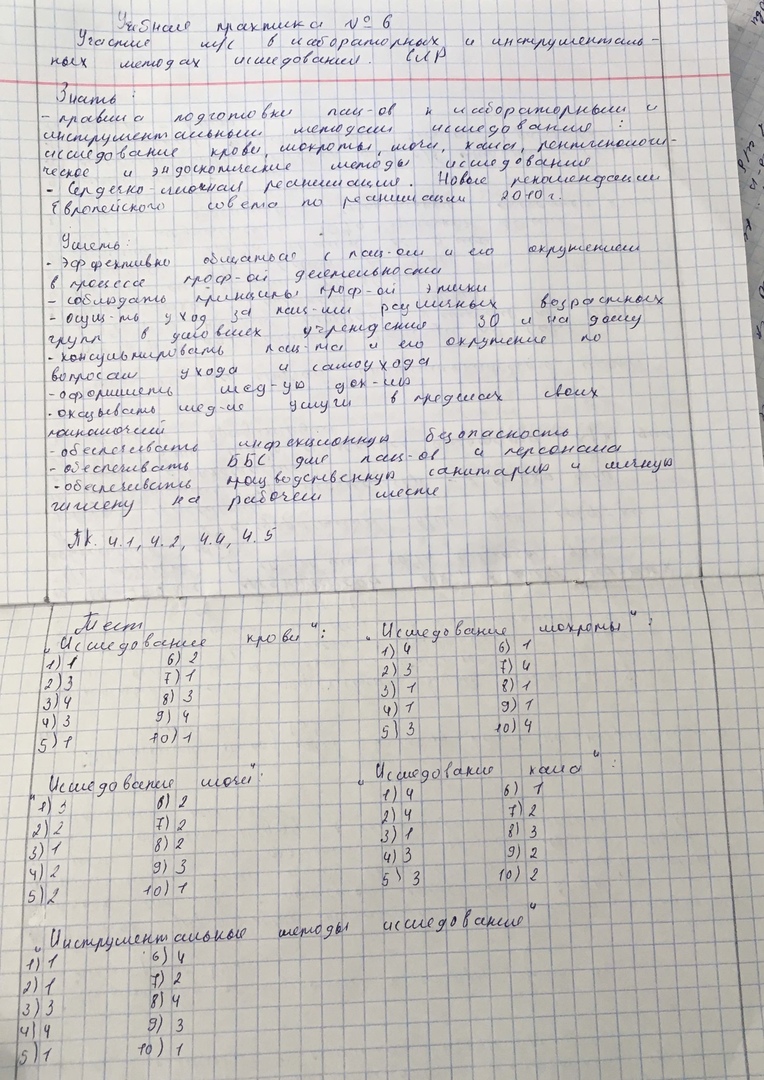 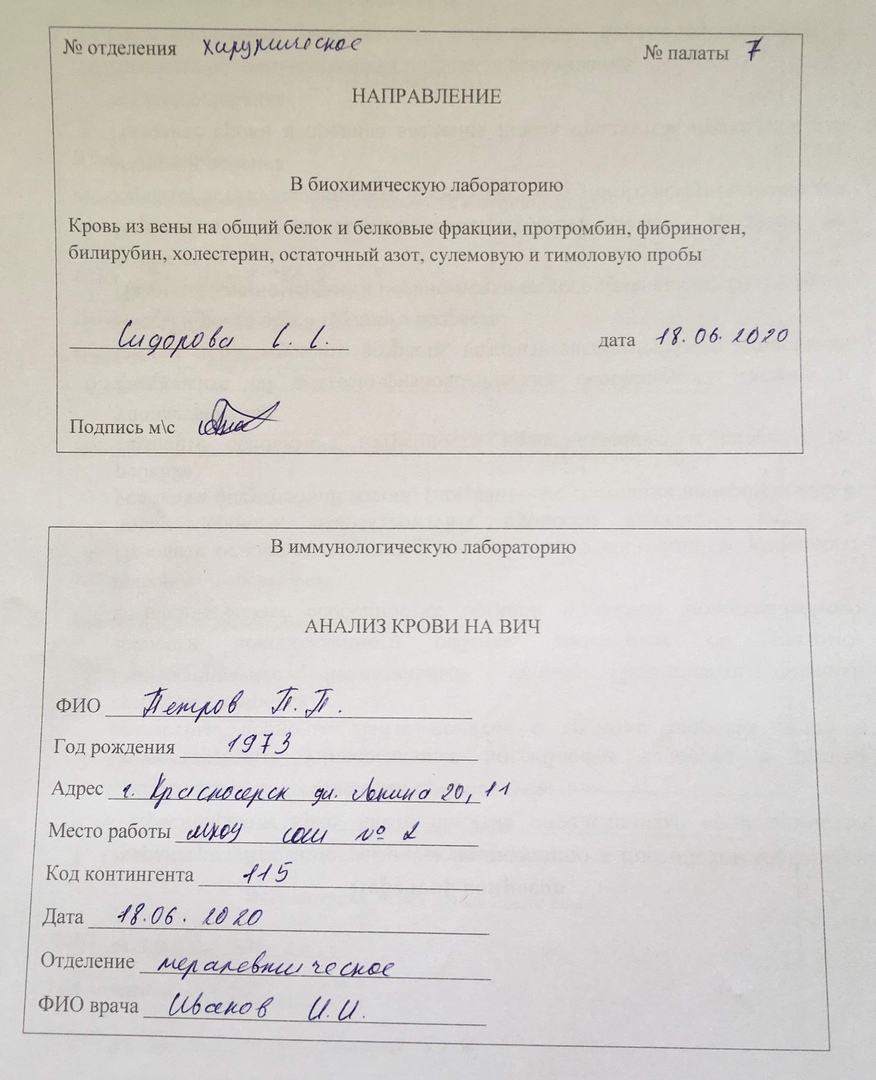 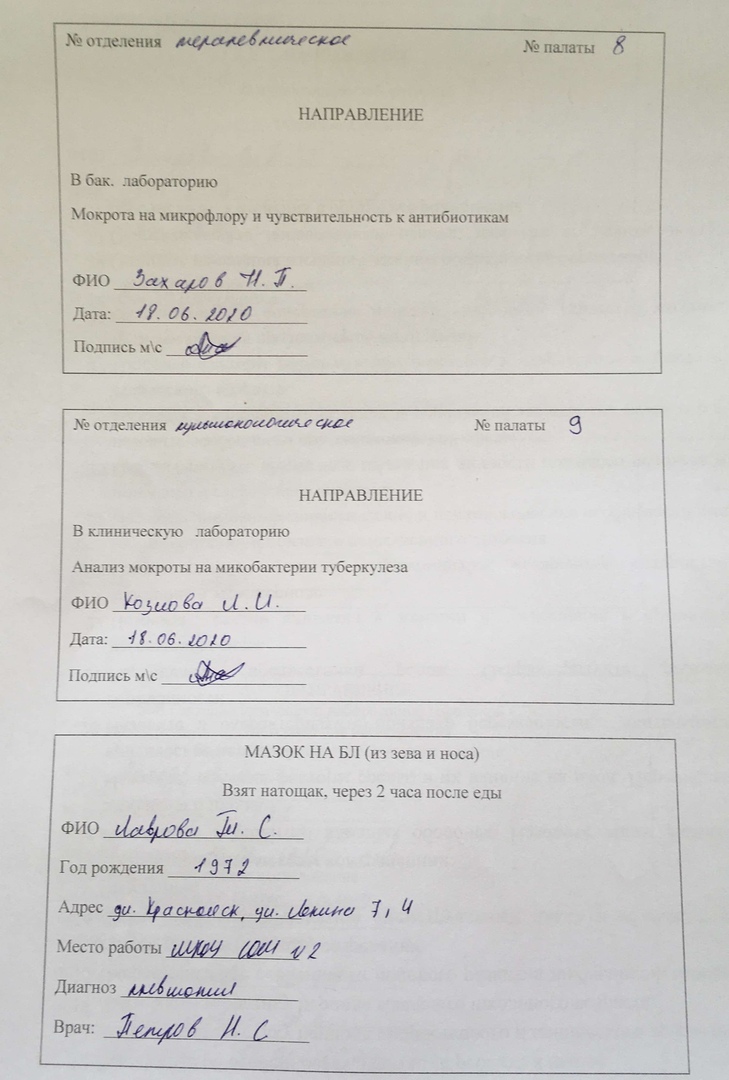 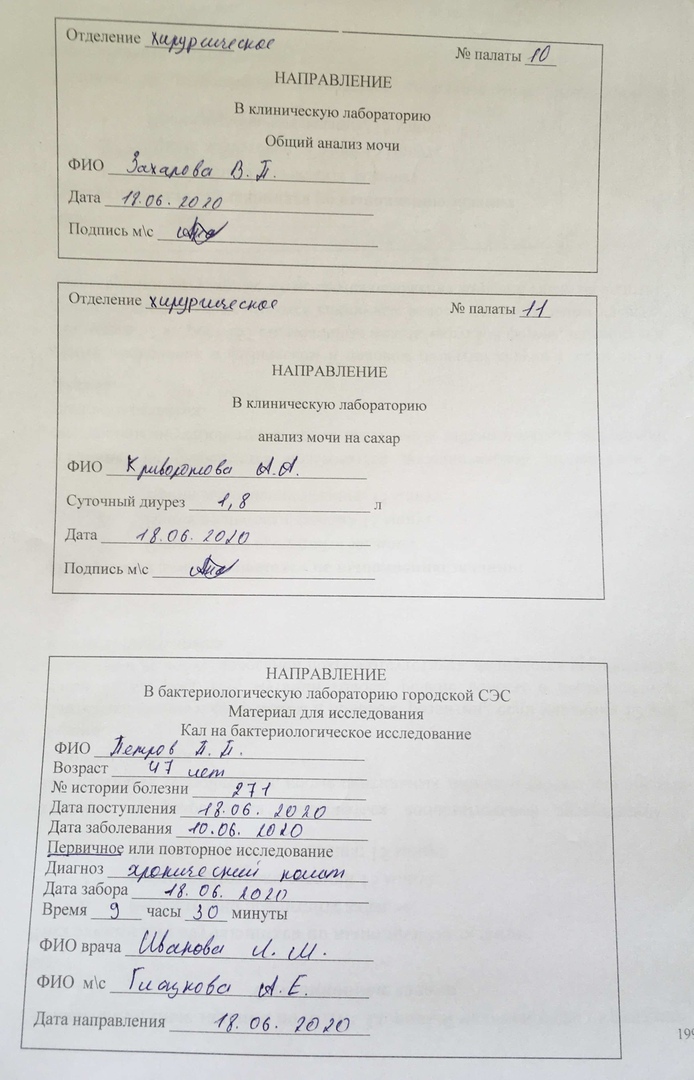 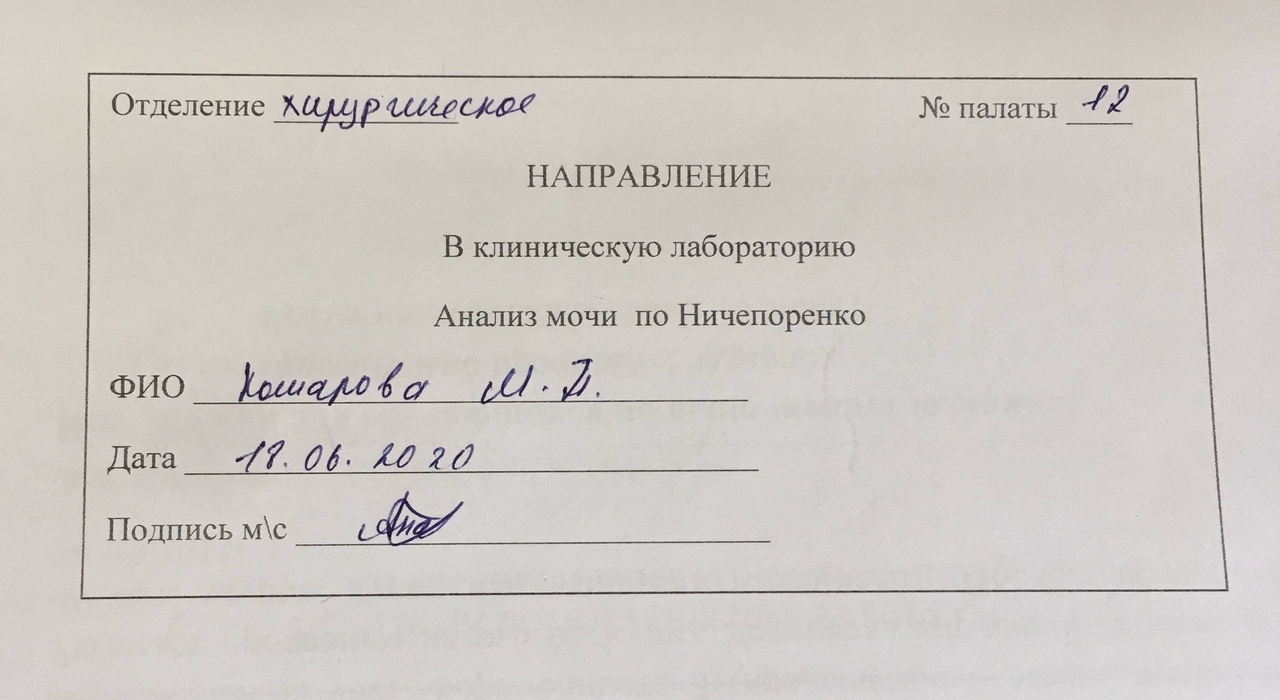 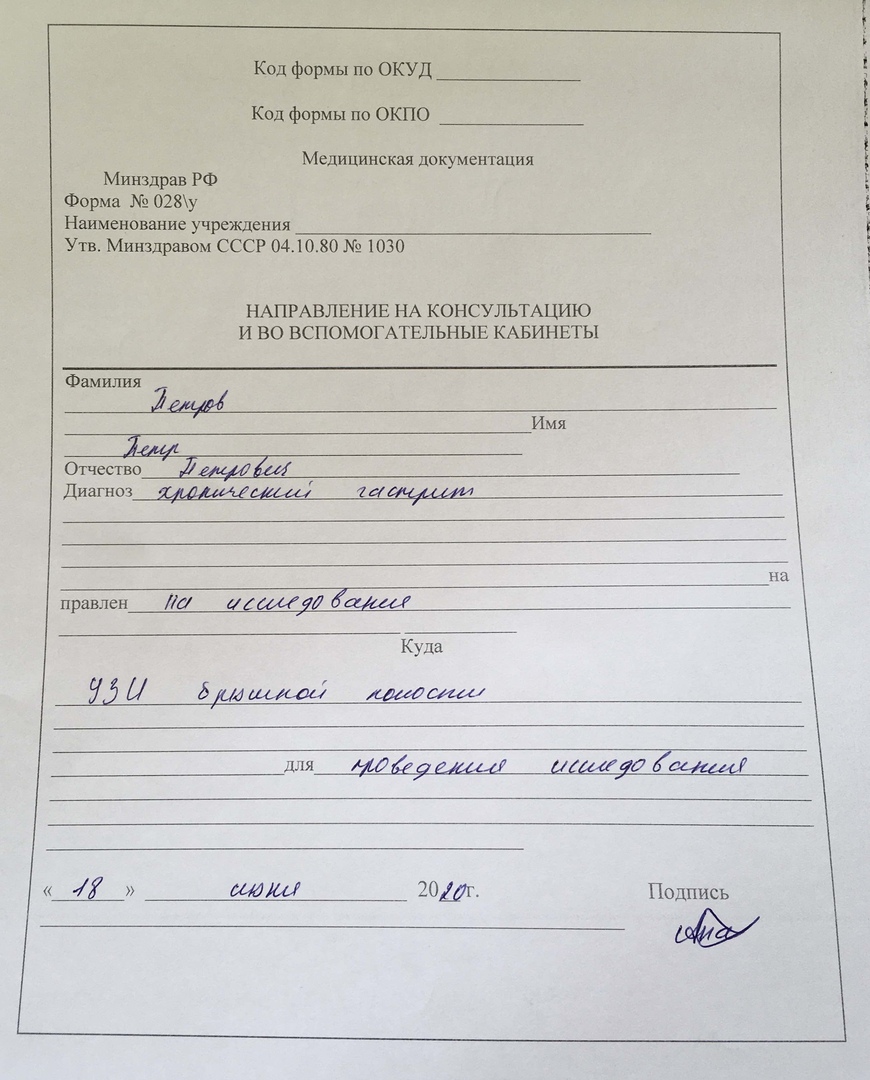 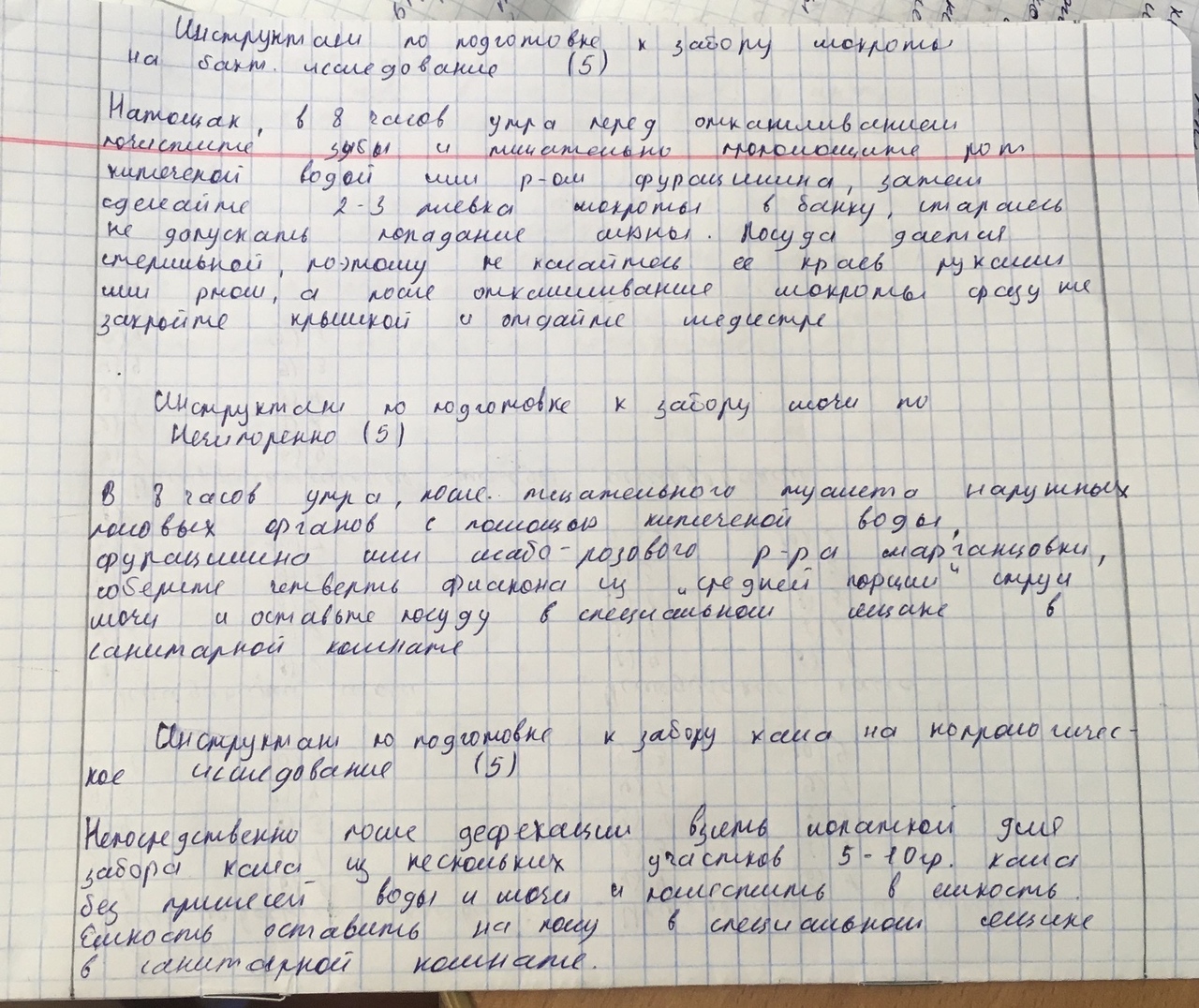 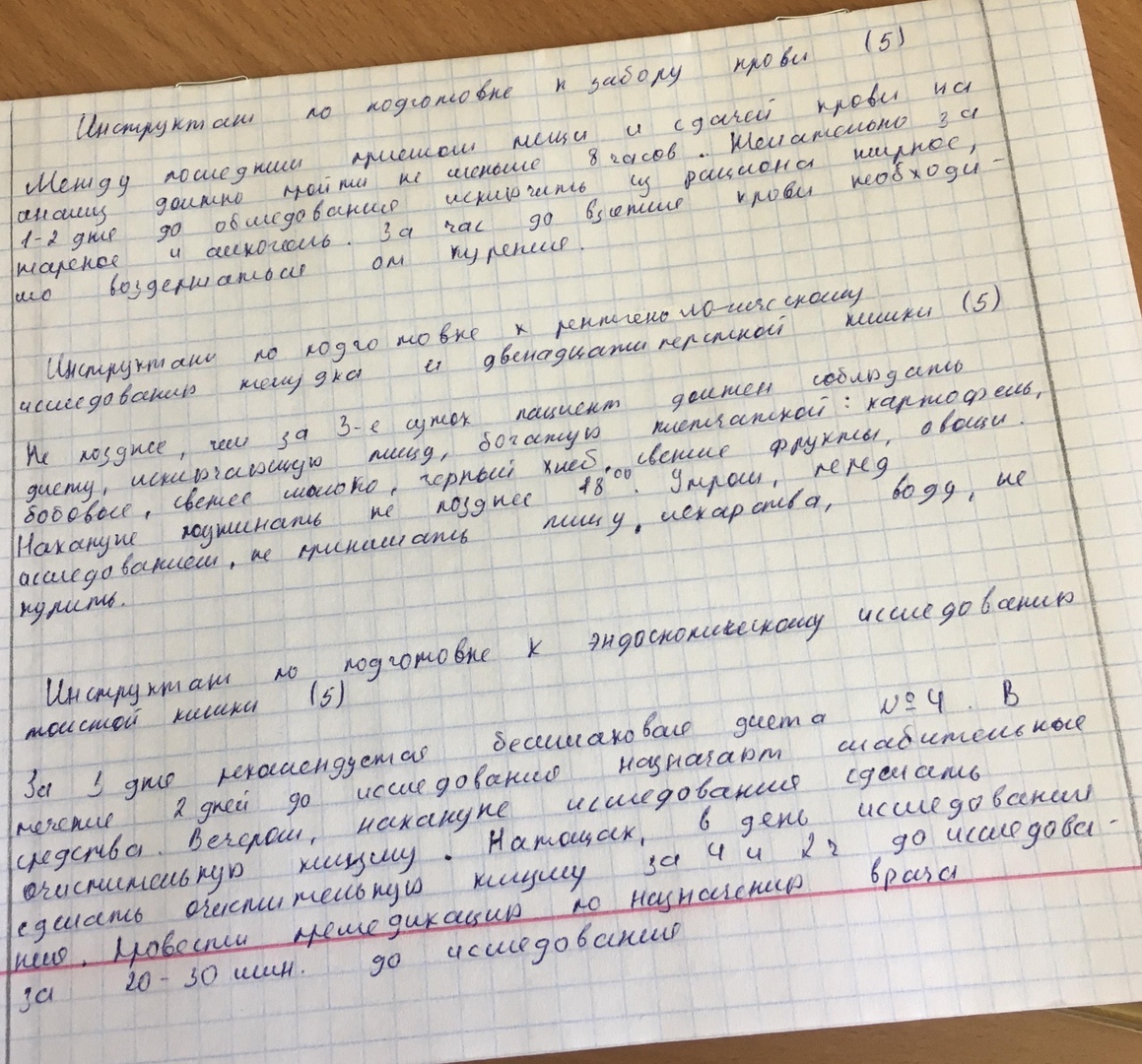 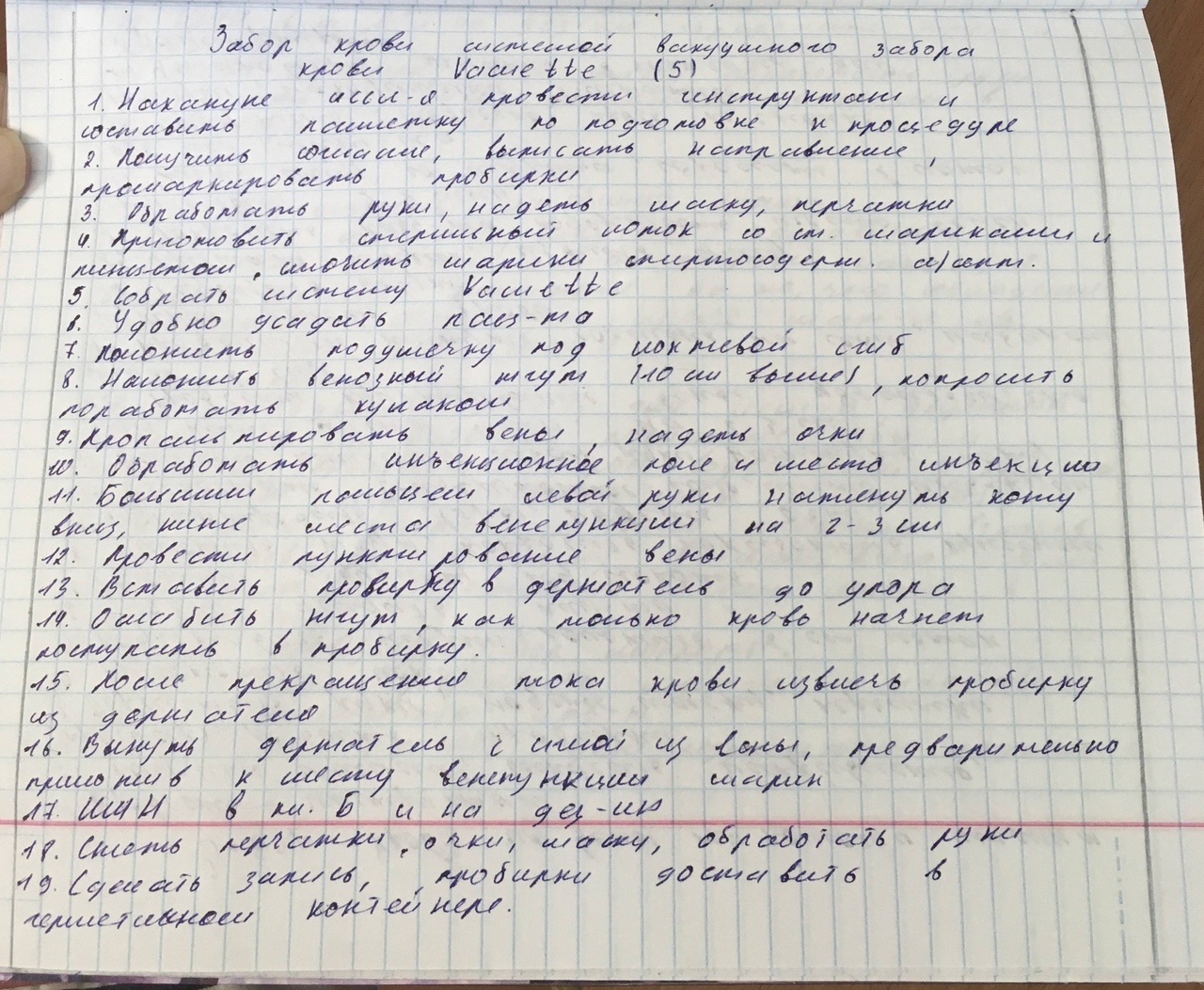 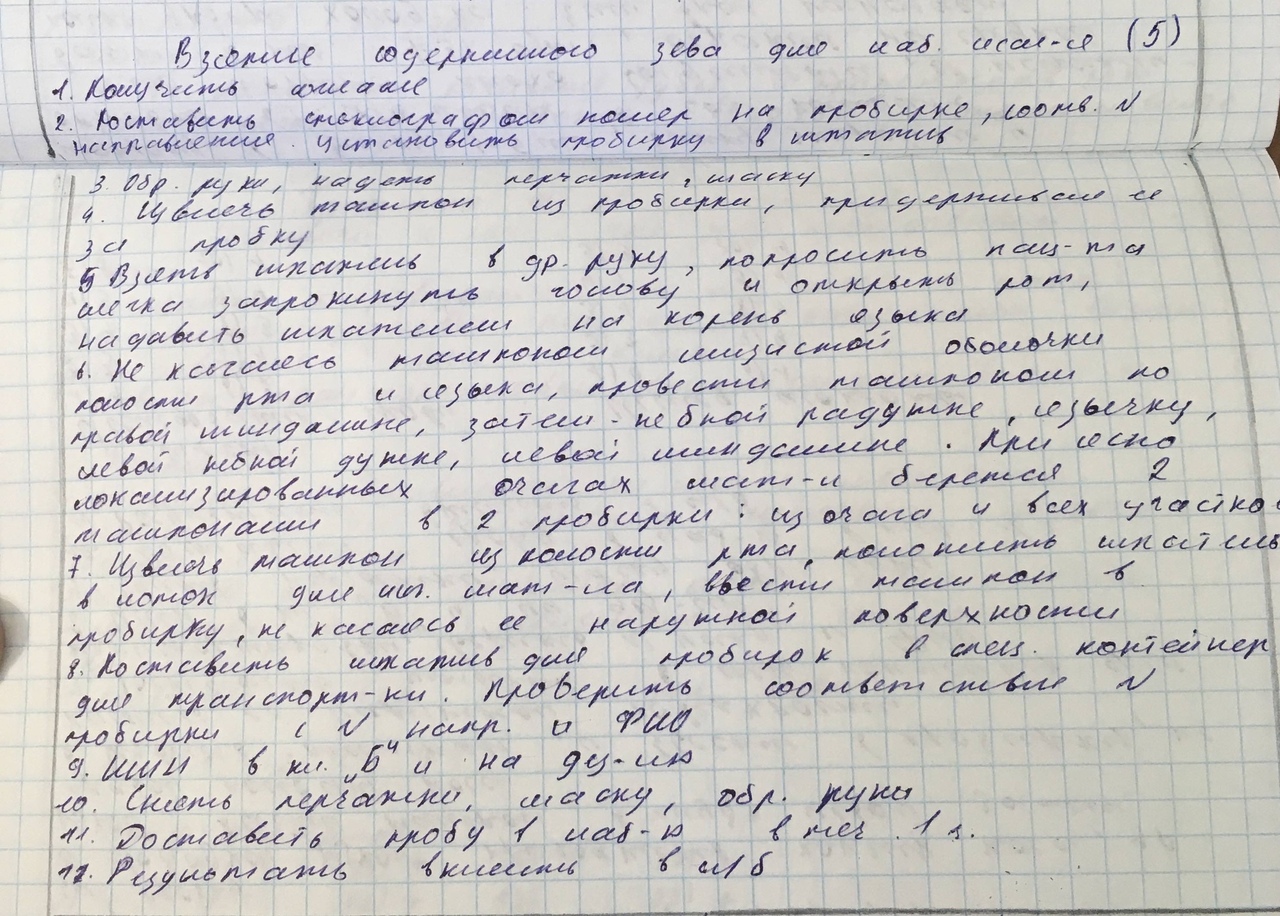 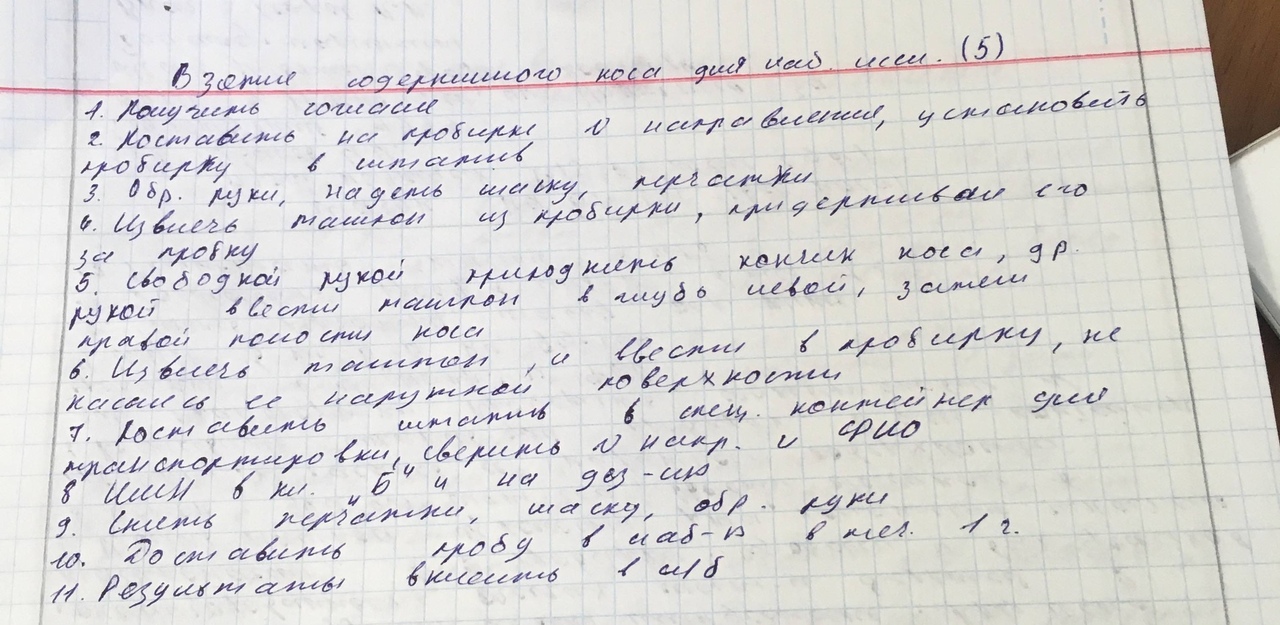 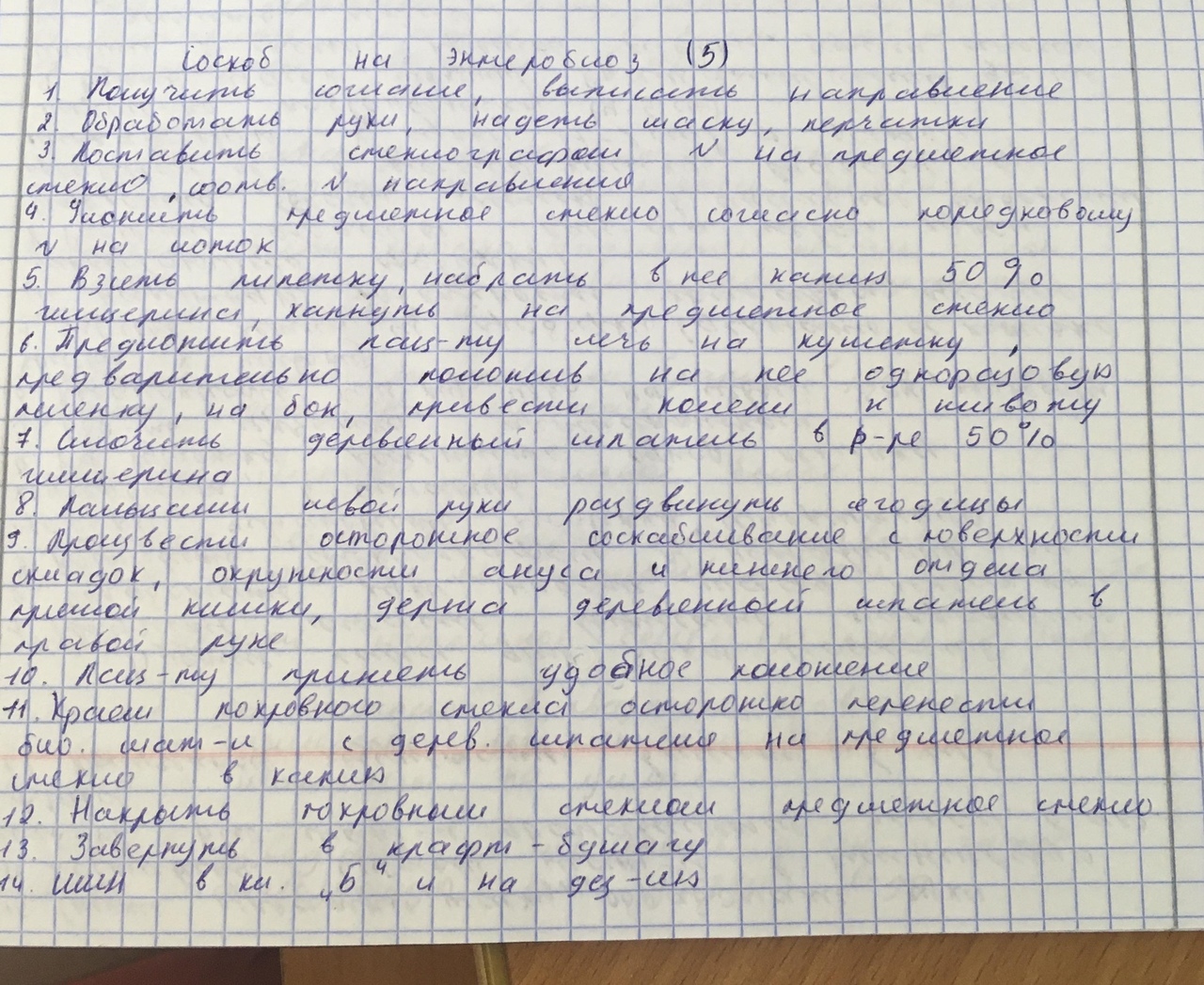 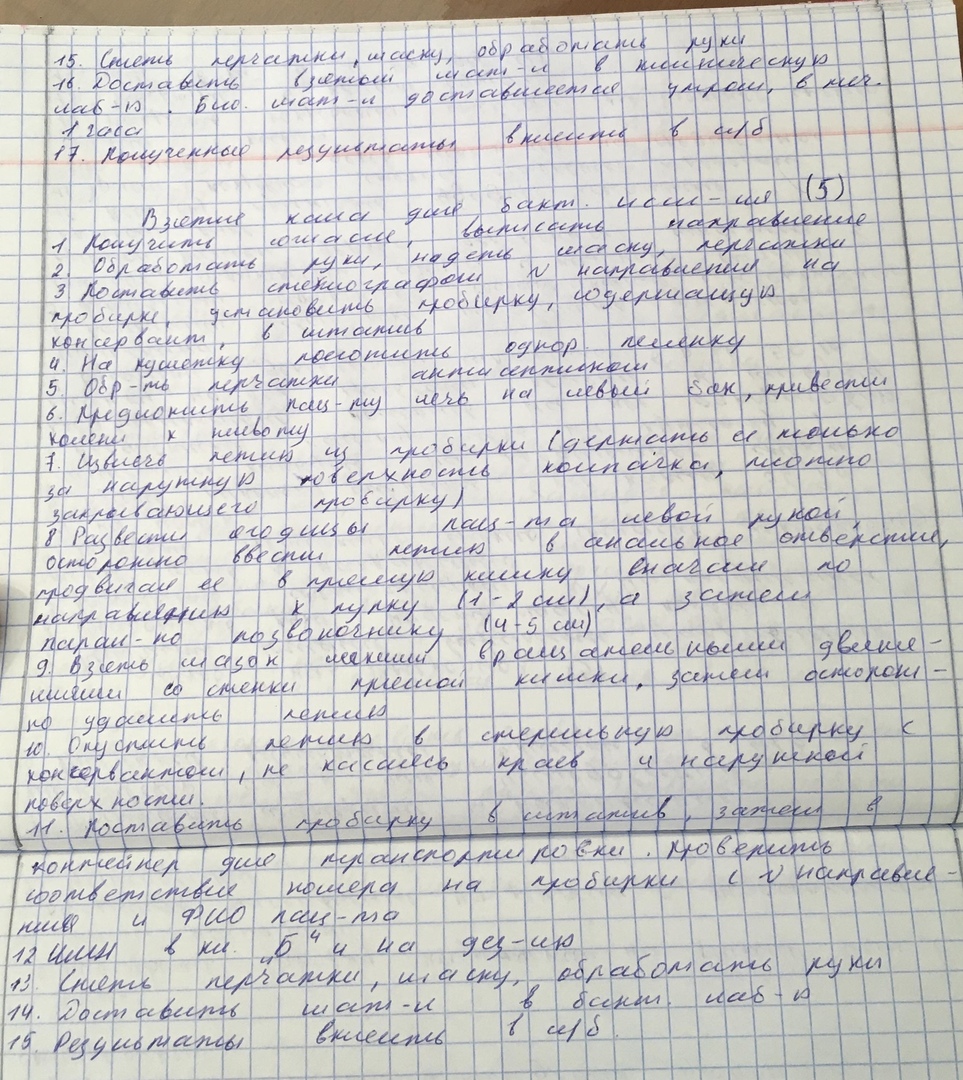 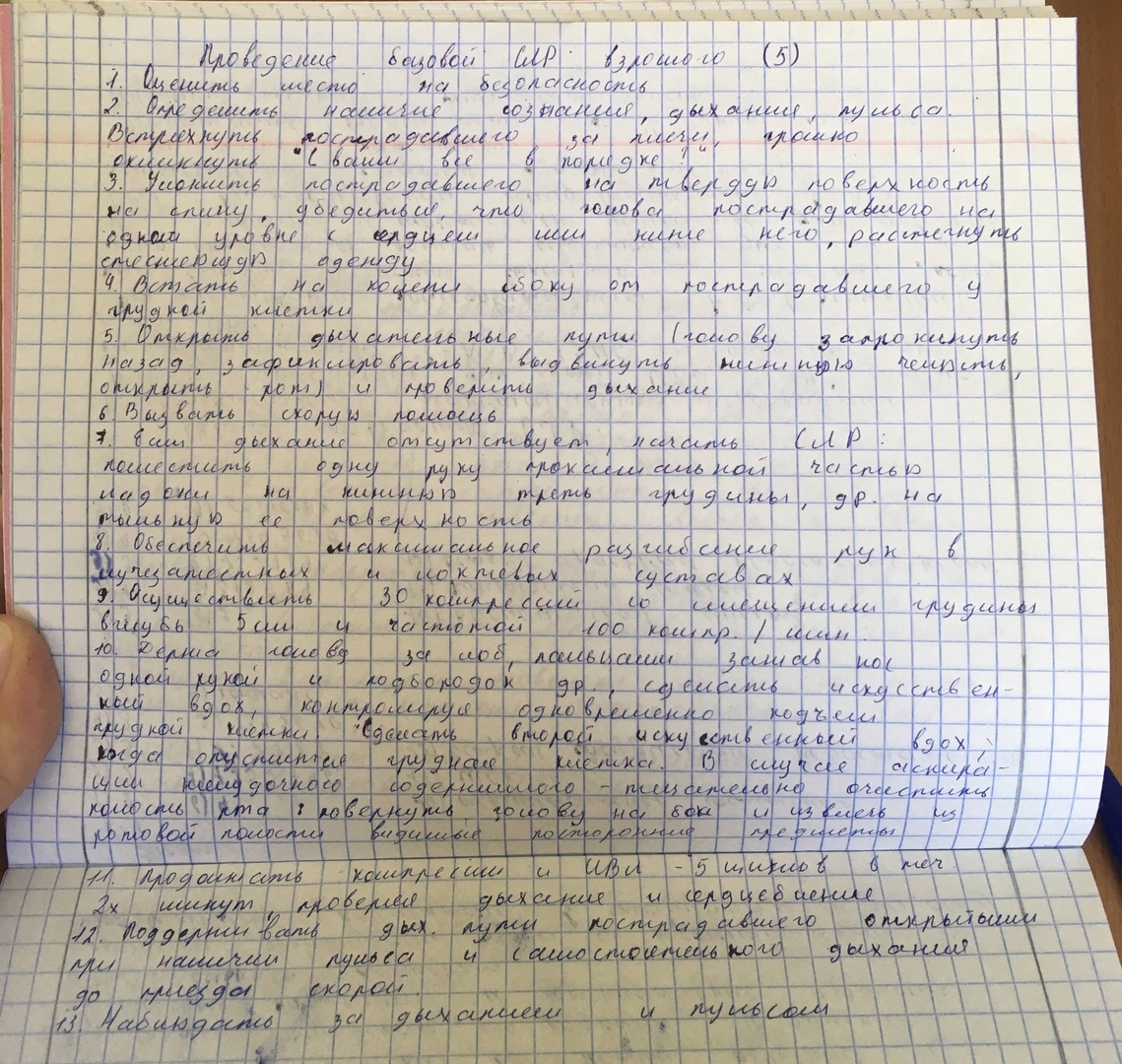 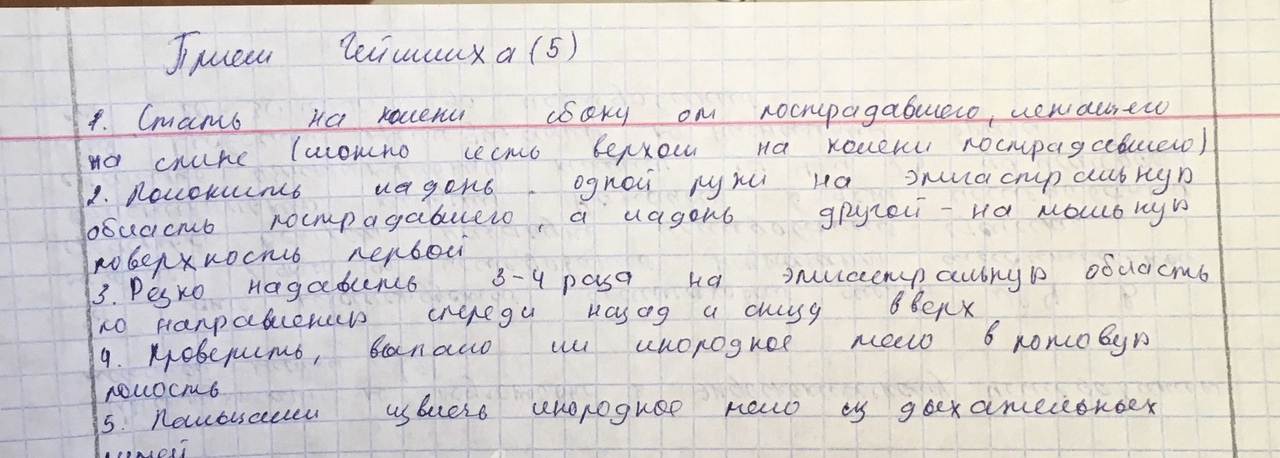 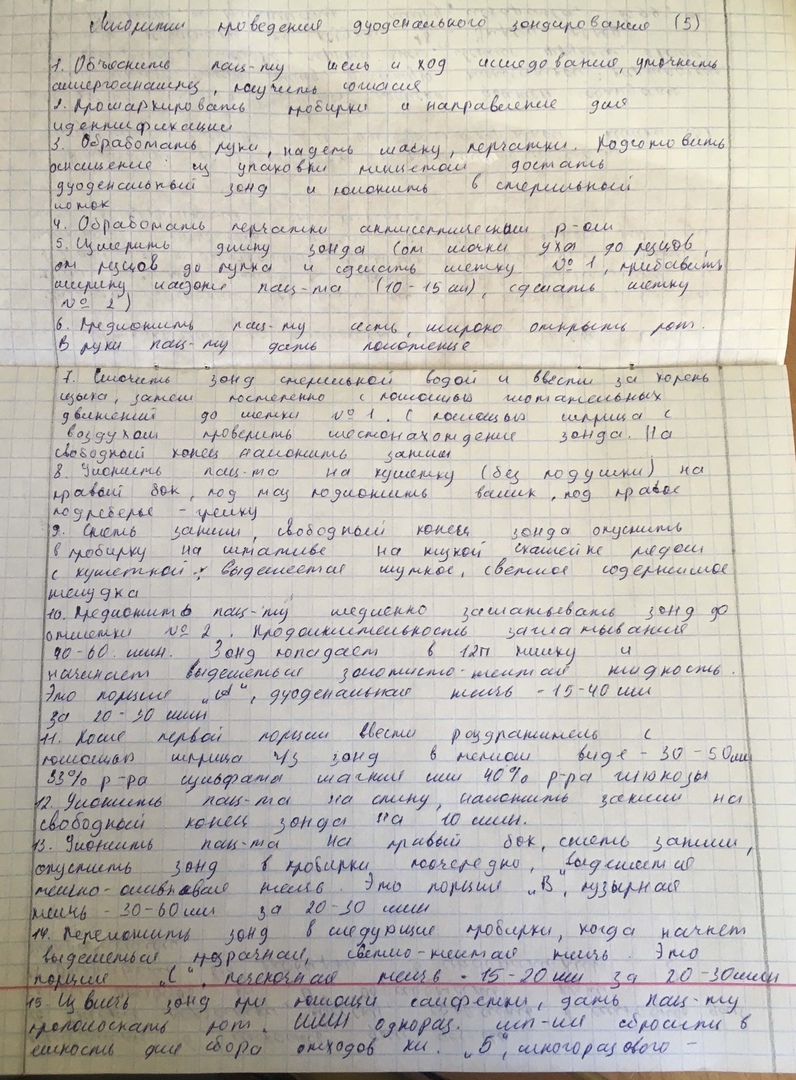 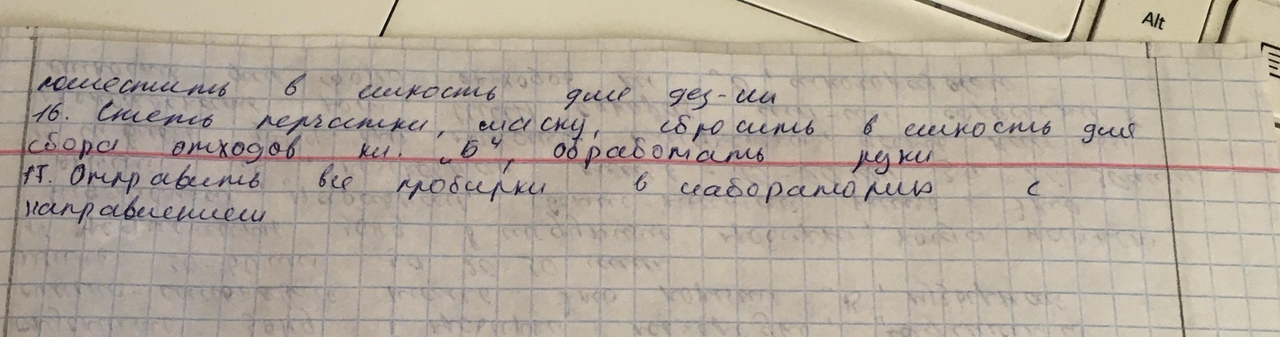 Резюме:ТЕСТЫ: +Исследование крови:Исследование мокроты: Исследование мочи: Исследование кала: Инструментальные методы исследования:ЗАПОЛНЕНИЕ НАПРАВЛЕНИЙ: +АЛГОРИТМЫ И ОБУЧЕНИЕ ПО РЕЗУЛЬТАТАМ САМООЦЕНКИ: +Итоговая оценка: 5 (отл.)